The Confucius Institute at Edge Hill University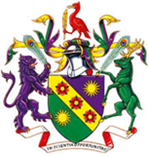 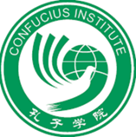 Sample Activity PlanMorningMorningMorningMorningMorningGroup 1Lantern-makingPaper CuttingPaper FoldingChinese CalligraphyGroup 2Paper FoldingChinese CalligraphyLantern-makingPaper CuttingGroup 3Tea CeremonyKung FuTable TennisChopsticks CompetitionGroup 4Table TennisChopsticks CompetitionTea CeremonyKung FuAfternoonAfternoonAfternoonAfternoonAfternoonGroup 1Tea CeremonyKung FuTable TennisChopsticks CompetitionGroup 2Table TennisChopsticks CompetitionTea CeremonyKung FuGroup 3Lantern-makingPaper CuttingPaper FoldingChinese CalligraphyGroup 4Paper FoldingChinese CalligraphyLantern-makingPaper Cutting